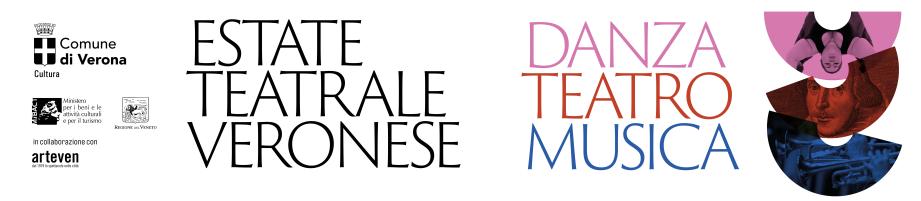 TEATROFESTIVAL SHAKESPEARIANO | prima nazionale | coproduzioneVenerdì 11 settembre ore 21.00Teatro Romano VeronaUgo Pagliai | Paola Gassman | Babilonia Teatri ROMEO E GIULIETTA con Francesco Scimemi, Valeria Raimondi, Enrico Castellani, Luca Scotton_produzione Teatro Stabile di Bolzano/Teatro Stabile del Veneto Un “Romeo e Giulietta” totalmente fuori dagli schemi, che dal testo shakespeariano distilla i soli dialoghi tra i due innamorati, sovrapponendoli ad una sorta di autobiografia essenziale e quotidiana di due mostri sacri del teatro italiano come Paola Gassman e Ugo Pagliai. L’età dei protagonisti cambia, ma il binomio Amore e Morte resta inesorabilmente presente. CLASSICHE PAROLESabato 12 settembre ore 21.00Teatro Romano VeronaAlessio Boni | Michela Cescon | Marco Tullio Giordana FUGA A TRE VOCI studio intorno al carteggio fra Ingeborg Bachmann e Hans Werner Henze_drammaturgia e regia Marco Tullio Giordana_ musiche di Hans Werner Henze_eseguite dal vivo da Giacomo Palazzesi_produzione Teatro di Dioniso Marco Tullio Giordana, regista e scrittore, porta in scena il carteggio fra la poetessa Ingeborg Bachmann e il musicista Hans Werner Henz. Uno scambio epistolare caratterizzato dal pathos, dall’entusiasmo, da una continua ebbrezza di vita, e a tratti dalla disperazione. A dare corpo ai due artisti ci saranno Alessio Boni e Michela Cescon, di nuovo insieme dopo alcune fortunate collaborazioni cinematografiche. FESTIVAL SHAKESPEARIANOMartedì 15 settembre ore 21.00Teatro Romano VeronaVanessa Scalera LA STORIA DI RE LEAR lettura scenica di Melania Mazzucco_produzione Infinito Teatro La storia di “Re Lear” e delle sue tre figlie risale agli anni in cui Romolo tracciò con l’aratro il solco sul colle Palatino per fondare la città di Roma. La scrittrice Melania Mazzucco, che affida le sue parole a Vanessa Scalera, la celebre “Imma Tataranni” televisiva, rintraccia le radici di quella vicenda fino al momento in cui si incrocia con William Shakespeare. FESTIVAL SHAKESPEARIANO | prima nazionale | coproduzioneMercoledì 16 settembre ore 21.00Teatro Romano VeronaChiara Francini | Andrea Argentieri L’AMORE SEGRETO DI OFELIA di Steven Berkoff_regia Chiara Lagani_produzione Infinito Teatro Steven Berkoff compone una folgorante versione in forma epistolare del mito di Amleto. 39 lettere d’amore, brevi monologhi che esplorano i meandri della relazione fra Amleto e Ofelia, appena suggeriti da Shakespeare. Chiara Lagani mette la sua lunga esperienza nel campo della ricerca teatrale, maturata con Fanny & Alexander, a servizio di un’attrice ironica come Chiara Francini. Ad essere messo in risalto è prima l’impaccio e poi l’ardire della giovane nello scrivere all’amato.  Affiorano così tutte le sfumature di un testo che, dietro l’apparenza aulica, cela trappole di crudo realismo. FESTIVAL SHAKESPEARIANOGiovedì 17 settembre ore 21.00Teatro Romano VeronaSergio Rubini MACBETH SOLO lettura scenica di Sergio Rubini_musiche originali di Nicola Jappelli elaborate a partire da John Dowland ed eseguite alla chitarra da Giampaolo Bandini_ produzione Infinito Teatro Un monologo originale creato da Sergio Rubini a partire dai passi più significativi del celebra dramma shakespeariano. L’autore sceglie di trasformare tutti i personaggi dell’opera in proiezioni del protagonista, sue voci interiori, interpretazioni dei più diversi stati d’animo. La brama di potere, i sensi di colpa di Macbeth rivivono quindi attraverso la voce di un attore capace di dare forma anche ai demoni più nascosti. FESTIVAL SHAKESPEARIANOLunedì 21 settembre ore 21.00Teatro Romano VeronaIppogrifo Produzioni RICCARDO PERSO testo e regia Alberto Rizzi In occasione della giornata internazionale dell’Alzheimer uno spettacolo ispirato dal personaggio di “Riccardo III”. E se anche lui fosse stato affetto dal male oscuro? L’azione narrata in questa originale riscrittura si svolge in varie epoche temporali ed indaga la vita di Riccardo III d’Inghilterra, con particolare adesione storica al personaggio reale più che al personaggio letterario narrato da Shakespeare nel suo omonimo capolavoro. DANZAIL CORPO DISTILLATO | prima nazionale | coproduzioneMartedì 8 settembre ore 21.00Teatro Romano VeronaErsiliadanza ANDRA’ TUTTO BENE coreografia Laura Corradi_danzatori Midori Watanabe, Carlotta Plebs, Alberto Munarin, Marco Mantovani Un progetto coreografico nato durante il lockdown con il quale Laura Corradi evoca l’eccezionalità che siamo stati costretti a vivere. Giorni in cui ci siamo sentiti soli, abbiamo ascoltato il silenzio, ci sono mancate le cose che prima ci infastidivano, abbiamo cambiato strada vedendo la polizia. Giorni in cui siamo stati sgridati e abbiamo cantato l’inno di Mameli, ci siamo sentiti fragili, finalmente e il mondo, abbiamo scoperto, non gira attorno a noi. IL CORPO DISTILLATOMercoledì 9 settembre ore 21.00Teatro Romano VeronaAssociazione Van | Camilla Monga DIRE | HABITUS coreografia Camilla Monga_in collaborazione con Maya Oliva_danzatori Camilla Monga e Maya Oliva_live music LSKA e Federica Furlani Un focus sul percorso artistico di Camilla Monga e sull’indagine che sta portando avanti rispetto al rapporto tra coreografia e composizioni originali. In questo caso il dialogo è con il produttore, sound designer e videoartista LSKA per il primo lavoro “Dire” e con la musicista e sound designer Federica Furlani per il secondo “Habitus”. Un dialogo intimo e immediato, tradotto in un insieme astratto di regole ritmiche e figure di suono. IL CORPO DISTILLATOGiovedì 10 settembre ore 21.00Teatro Romano VeronaChiara Frigo HIMALAYA DRUMMING Silvia Gribaudi R.OSA coreografia Chiara Frigo, Silvia Gribaudi_danzatori Chiara Frigo, Claudia Marsicano Vengono presentati in un’unica serata due lavori che sintetizzano al meglio il percorso dell’Associazione Zebra, struttura che riunisce attorno alle coreografe Chiara Frigo e Silvia Gribaudi alcuni artisti della danza contemporanea. Sarà l’occasione per mettere in dialogo “Himalaya Drumming” e “R.osa”, due diverse visioni poetiche che alternano il rigore delle simmetrie coreografiche e la leggerezza di una danza che trova nell’ironia un’insolita profondità. IL CORPO DISTILLATOSabato 19 settembre ore 21.00Teatro Romano VeronaCristiana Morganti MOVING WITH PINA di e con Cristiana Morganti_produzione Il Funaro Pistoia con l’accordo e il sostegno della Pina Bausch Foundation Wuppertal A 11 anni dalla scomparsa di Pina Bausch, una conferenza danzata per raccontarne l’universo visto dalla prospettiva di Cristiana Morganti, storica interprete del Tanztheater di Wuppertal. Attraverso l’esecuzione di alcuni estratti del repertorio della compagnia, la danzatrice racconta la sua esperienza artistica e umana al fianco dell’indimenticata coreografa tedesca, mettendo in luce quanta dedizione, fantasia e cura del dettaglio questa riponesse nella creazione del movimento. MUSICAVERONA JAZZMartedì 1 settembre ore 21.00Teatro Romano VeronaMAURO OTTOLINI & VANESSA TAGLIABUE YORKE Swing Sing La voce inconfondibile di Vanessa Tagliabue Yorke trova perfetta intesa musicale ed intellettuale nei musicisti di questo quartetto capitanato dal grande Mauro Ottolini in veste di arrangiatore e trombone solista. Completano la formazione con eleganza e prestigio due dei migliori musicisti europei: Francesco Bearzatti al clarinetto e Paolo Birro al pianoforte.VERONA JAZZMercoledì 2 settembre ore 21.00Teatro Romano VeronaPAOLO FRESU Tempo di ChetIl più grande trombettista italiano ha voluto creare questo trio – con Dino Rubino al piano e flicorno e Marco Bardoscia al contrabbasso – per l’avventura teatrale del progetto “Tempo di Chet – La versione di Chet Baker”. Un dialogo a tre voci raffinato, di grande impatto emotivo e intellettivo, che si compone del suono caldo e corposo di Fresu, delle linee potenti e coinvolgenti del contrabbasso di Bardoscia e del pianismo elegante e vibrante di Rubino.RUMORSVenerdì 4 settembre ore 21.00Teatro Romano VeronaALICE Alice canta Battiato Una delle artiste italiane più amate dal grande pubblico, nota per canzoni come “Per Elisa”, con cui vinse il Festival di Sanremo nel 1981. Il sodalizio artistico con Battiato ha caratterizzato una parte importante del suo percorso musicale e professionale. Al maestro Alice dedica questo concerto, con la classe ed eleganza che la rendono un’interprete unica. Ad accompagnarla al pianoforte Carlo Guaitoli, storico collaboratore di Battiato. RUMORSSabato 5 settembre ore 21.00Teatro Romano VeronaVASCO BRONDI Talismani per tempi incertiArchiviata l’esperienza con “Le luci della centrale elettrica”, Vasco Brondi prosegue il percorso cantautorale che lo ha reso un’autentica star della scena indipendente italiana. Brondi canta la provincia, la sua noia, la rabbia del viverla e, al contempo, la straordinaria bellezza dei suoi segreti, della semplicità, della perfetta linearità di certi frangenti dell’esistenza in uno spettacolo appositamente realizzato per il Teatro Romano.VERONA JAZZDomenica 6 settembre ore 21.00Teatro Romano VeronaENRICO PIERANUNZI TRIO Fellini Jazz - Omaggio a Federico FelliniGrazie alla sua formazione, tra pianoforte classico e jazz, il linguaggio musicale di Enrico Pieranunzi si è da sempre nutrito di una fascinosa trasversalità, abitata da fonti d’ispirazione che attraversano epoche e stili molto distanti tra loro, in una sintesi personale che trova nel linguaggio jazzistico un proprio, originale equilibrio. In questo concerto si esibisce con la formazione che da sempre ha costituito il suo terreno privilegiato di espressione e sperimentazione: il classico trio piano-basso-batteria. Per ricordare Fellini a vent’anni dalla sua scomparsa, darà nuova luce con la sua versione alle splendide colonne sonore dei capolavori cinematografici come  I Vitelloni, La Strada, La Dolce VitaRUMORSLunedì 7 settembre ore 21.00Teatro Romano VeronaVINICIO CAPOSSELA Pandemonium“Da Pan, tutto, e demonio, dunque tutto demonio, in opposizione a pan theos, tutto Dio”. Vinicio Capossela, cantastorie del nostro tempo, propone un concertato per tutti i demoni, accompagnato da un insieme di strumenti musicali che evocano il Pandemonium, mitico strumento gigantesco simile all’organo da fiera. “Pandemonium” è un concerto narrativo con canzoni messe a nudo, scelte liberamente in un repertorio che quest’anno va a compiere trent’anni dalla data di pubblicazione del primo disco “All’una e trentacinque circa”.VENERAZIONIDomenica 13 settembre ore 21.00Teatro Romano VeronaMUSICA NUDA Petra Magoni e Ferruccio SpinettiUn po’ jazz, un po’ canzone d’autore, un po’ rock, un po’ punk, e infine anche musica classica. Quando “la musica è nuda” non ci sono più confini, il suono originalissimo della voce di Petra Magoni e del contrabasso di Ferruccio Spinetti si insinua in ogni composizione e le restituisce vita nuova, dando prova di una ecletticità davvero sorprendente. VENERAZIONIDomenica 20 settembre ore 21.00Teatro Romano VeronaBUON COMPLEANNO MIMI’ - SE NON CANTO NON VIVO Un vero e proprio viaggio nell’anima della regina indiscussa della musica italiana attraverso le canzoni, la vita, le gioie, i dolori e gli amori. 20 brani arrangiati con raffinata delicatezza da Daniele Rotunno al pianoforte e Marco Pasetto al clarinetto, clarinetto basso e sax soprano e con la partecipazione straordinaria di Enrico Terragnoli al basso acustico e Anna Pasetto al violino. A ricordare la grande Mia Martini nel giorno del suo compleanno, la splendida Stephanie Océan Ghizzoni alla voce e ai racconti di frammenti della storia di questa artista immensa.